Паспорт инвестиционной площадки № 41.Основные сведения о площадке:1.Основные сведения о площадке:1.Основные сведения о площадке:1.1 Адрес места расположения1.1 Адрес места расположенияТомская область, Асиновский район,           с. Казанка, ул. Партизанская, 771.2 Кадастровый номер земельного участка или номер кадастрового квартала (если земельный участок находится в государственной собственности до разграничения собственности на землю)1.2 Кадастровый номер земельного участка или номер кадастрового квартала (если земельный участок находится в государственной собственности до разграничения собственности на землю) 70:02:0200013:2331.3. Наименование организации1.3. Наименование организации -1.4. Проекты, реализуемые (планируемые к реализации) на данной площадке1.4. Проекты, реализуемые (планируемые к реализации) на данной площадке -1.5. Юридический адрес1.5. Юридический адрес1.6 Площадь (га)1.6 Площадь (га) 0,071.7. Тип инвестплощадки1.7. Тип инвестплощадки-1.8 Удаленность1.8 Удаленностьот г. Томск, кмот г. Томск, км118от центра другого ближайшего субъекта Российской Федерации, кмот центра другого ближайшего субъекта Российской Федерации, км223от автомобильных дорог и подъездных путей (описать их состояние  – покрытие и пр.)от автомобильных дорог и подъездных путей (описать их состояние  – покрытие и пр.)грунтовка, асфальтированнаяот железной дороги (наличие подъездных путей (указать собственника), расстояние до станции – название)от железной дороги (наличие подъездных путей (указать собственника), расстояние до станции – название)Железная дорога,  ж/д станция, 18 км, собственность Российская Федерацияот ближайшего аэропорта, кмот ближайшего аэропорта, км148от ближайшего морского порта, кмот ближайшего морского порта, км-близлежащие производственные объекты (промышленные, сельскохозяйственные, иные) и расстояние до них (метров или км)близлежащие производственные объекты (промышленные, сельскохозяйственные, иные) и расстояние до них (метров или км)-близлежащие жилые дома, мблизлежащие жилые дома, м351.9.Расположенные в радиусе 50 км населенные пункты численностью населения не менее 300 человек, с указанием количества проживающего населения, в том числе экономически активного1.9.Расположенные в радиусе 50 км населенные пункты численностью населения не менее 300 человек, с указанием количества проживающего населения, в том числе экономически активногоп. Светлый – 392 чел.с. Новиковка – 444 чел.д. Феоктистовка – 313 чел.с. Больше-Дорохово – 536 чел.с. Ягодное – 787 чел.с. Ново-Кусково – 1506 чел.с. Филимоновка – 371 чел.с. Новониколаевка – 927 чел.1.10. Наличие санитарно-защитных/охранных зон1.10. Наличие санитарно-защитных/охранных зон2. Предложения по использованию площадки:2. Предложения по использованию площадки:2. Предложения по использованию площадки:3.1 – Производство промышленной продукции 3.1 – Производство промышленной продукции 3.1 – Производство промышленной продукции 3.2 – Производство промышленной продукции3.2 – Производство промышленной продукции3.2 – Производство промышленной продукции3. Основные параметры расположенных на площадке зданий и сооружений:3. Основные параметры расположенных на площадке зданий и сооружений:3. Основные параметры расположенных на площадке зданий и сооружений:Наименование здания/сооруженияНежилое зданиеНежилое зданиеНазначениеРанее было – культурно-просветительное; предполагается – производство промышленной продукции; часть первого этажа (101,7 м2) занимает комната для пожарной команды и бокс для пожарной машины (вход отдельный)Ранее было – культурно-просветительное; предполагается – производство промышленной продукции; часть первого этажа (101,7 м2) занимает комната для пожарной команды и бокс для пожарной машины (вход отдельный)Основные параметры (площадь, длина, ширина, высота, шаг колонн)Общая площадь – 1131 м2; площадь застройки – 1026,1 м2; строительный объем – 4802,48 м3; высота подземной части – 3,1 м, высота надземной части – 6,4 мОбщая площадь – 1131 м2; площадь застройки – 1026,1 м2; строительный объем – 4802,48 м3; высота подземной части – 3,1 м, высота надземной части – 6,4 мЭтажность2 этажа надземной части, 1 этаж подземной части2 этажа надземной части, 1 этаж подземной частиВысота этажаВысота помещений, в том числе подвальных – 2,9 м; высота помещения площадью 10,2 м2 на втором этаже – 6,2 мВысота помещений, в том числе подвальных – 2,9 м; высота помещения площадью 10,2 м2 на втором этаже – 6,2 мСтроительный материал конструкцииСтены - кирпич; фундамент – железобетонные блоки; перекрытия – железобетонные плиты; кровля - шиферСтены - кирпич; фундамент – железобетонные блоки; перекрытия – железобетонные плиты; кровля - шиферГаз--ЭлектроснабжениеЕсть (220 V)Есть (220 V)ВодоснабжениеНет; расстояние до водопровода – 100 мНет; расстояние до водопровода – 100 мКанализацияТребует ремонтаТребует ремонтаОчистные сооружения--ОтоплениеЦентрального отопления нет; возможно местноеЦентрального отопления нет; возможно местноеЖ/Д веткаНет; до ж/д станции 18 кмНет; до ж/д станции 18 кмАвтотранспортОбщественный автотранспорт - нет; до автобусной остановки – 1 кмОбщественный автотранспорт - нет; до автобусной остановки – 1 кмВозможность расширения500 м2500 м24. Дополнительная информация о площадке:4. Дополнительная информация о площадке:4. Дополнительная информация о площадке:5.1 Функциональная зона в генеральном плане (при наличии утвержденного генерального плана населенного пункта) – общественно-деловая зона5.1 Функциональная зона в генеральном плане (при наличии утвержденного генерального плана населенного пункта) – общественно-деловая зона5.1 Функциональная зона в генеральном плане (при наличии утвержденного генерального плана населенного пункта) – общественно-деловая зона5.2.Территориальная зона в правилах землепользования и застройки – зона делового, общественного и коммерческого назначения5.2.Территориальная зона в правилах землепользования и застройки – зона делового, общественного и коммерческого назначения5.2.Территориальная зона в правилах землепользования и застройки – зона делового, общественного и коммерческого назначения5.3. Категория земель, виды разрешенного использования – Земли населённых пунктов, для обслуживания здания клуба5.3. Категория земель, виды разрешенного использования – Земли населённых пунктов, для обслуживания здания клуба5.3. Категория земель, виды разрешенного использования – Земли населённых пунктов, для обслуживания здания клуба5.4. Целевое назначение земельного участка - для обслуживания здания клуба5.4. Целевое назначение земельного участка - для обслуживания здания клуба5.4. Целевое назначение земельного участка - для обслуживания здания клуба5.5. Собственник земельного участка, здания – муниципальное образование «Новокусковское сельское поселение»5.5. Собственник земельного участка, здания – муниципальное образование «Новокусковское сельское поселение»5.5. Собственник земельного участка, здания – муниципальное образование «Новокусковское сельское поселение»5.6. Форма собственности на землю - собственность5.6. Форма собственности на землю - собственность5.6. Форма собственности на землю - собственность5.7. Условия предоставления инвестиционной площадки инвестору – аренда5.7. Условия предоставления инвестиционной площадки инвестору – аренда5.7. Условия предоставления инвестиционной площадки инвестору – аренда5.8. Перспективные планы развития инженерной и транспортной инфраструктуры5.8. Перспективные планы развития инженерной и транспортной инфраструктуры5.8. Перспективные планы развития инженерной и транспортной инфраструктуры5.9. Контактные данные лица, ответственного за предоставление информации по площадке (в т.ч. тел., e-mail, ФИО, должность) – Начальник отдела по имуществу и землям администрации Асиновского района – Овчинников Юрий Андреевич, тел. 8(38241) 2-20-15, е-mail:  asino@asino.tomsknet.ru5.9. Контактные данные лица, ответственного за предоставление информации по площадке (в т.ч. тел., e-mail, ФИО, должность) – Начальник отдела по имуществу и землям администрации Асиновского района – Овчинников Юрий Андреевич, тел. 8(38241) 2-20-15, е-mail:  asino@asino.tomsknet.ru5.9. Контактные данные лица, ответственного за предоставление информации по площадке (в т.ч. тел., e-mail, ФИО, должность) – Начальник отдела по имуществу и землям администрации Асиновского района – Овчинников Юрий Андреевич, тел. 8(38241) 2-20-15, е-mail:  asino@asino.tomsknet.ru5. Кадастровая карта, карта расположения площадки: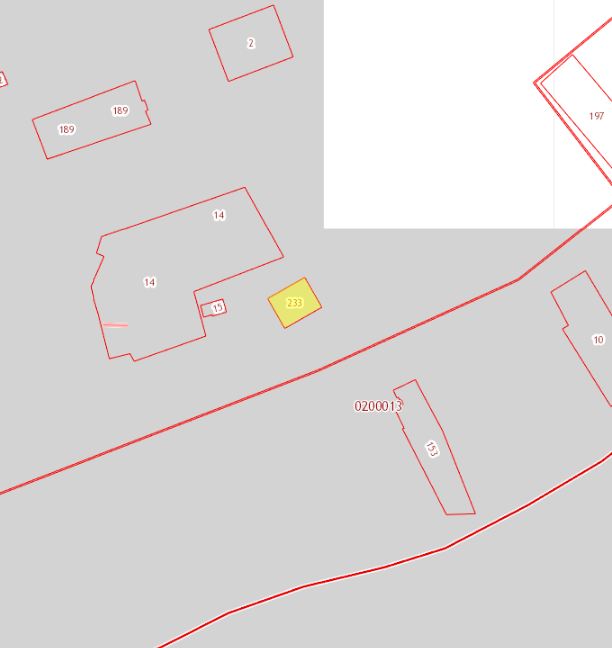                          - инвестиционная площадка6. Фотографии инвестиционной площадки: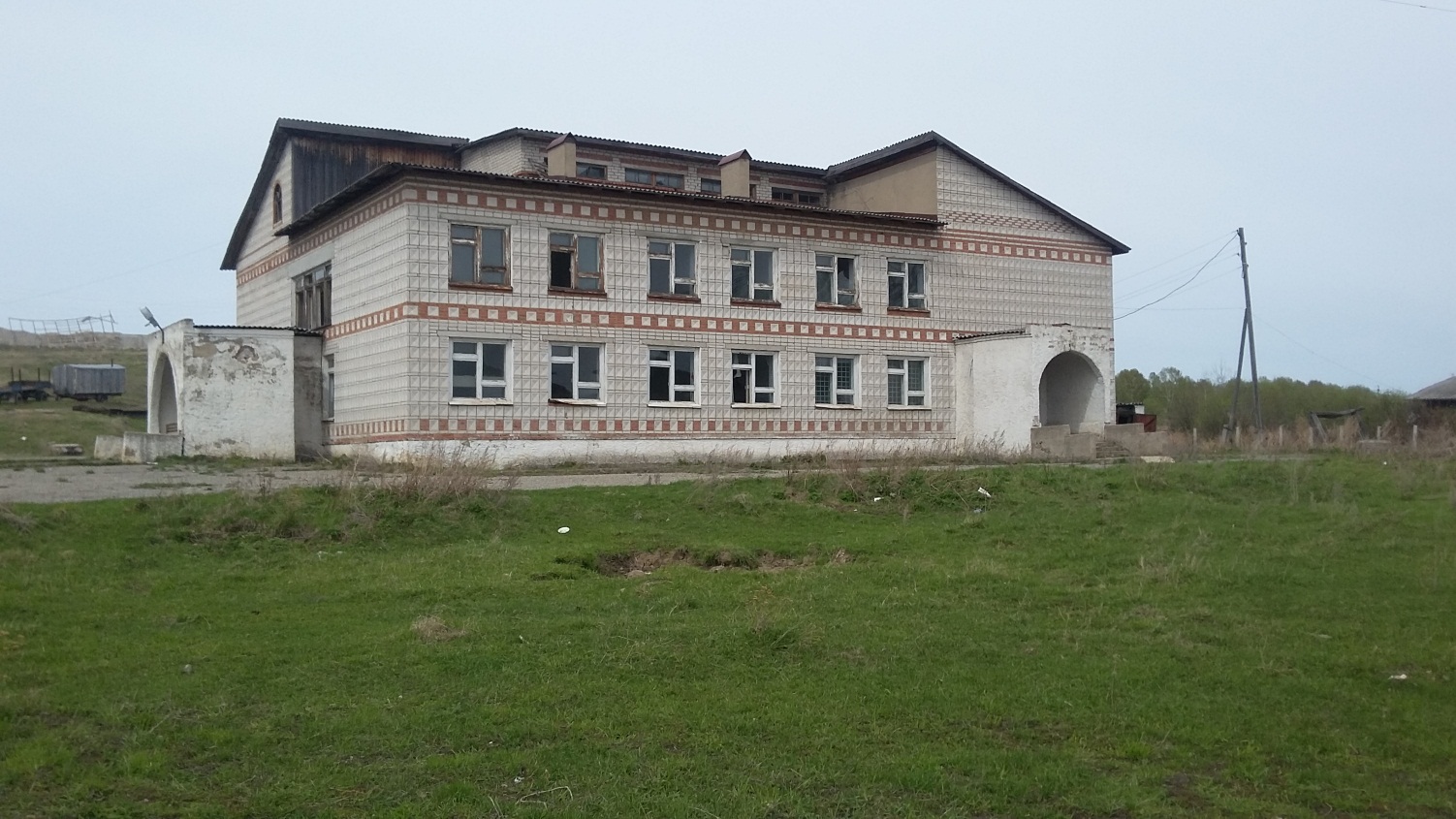 